Curriculum VitaeData Pribadi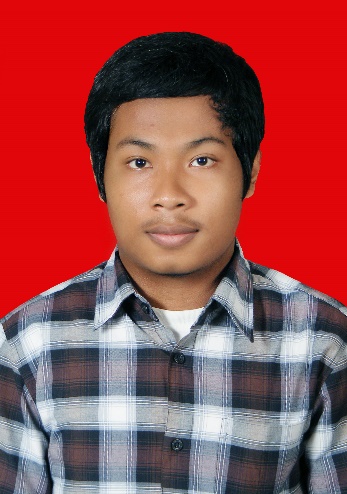 Nama Lengkap	: Arif Kurniawan
Jenis Kelamin	: Laki-laki
Tempat, Tanggal Lahir	: Jakarta, 2 Oktober 1994
Kewarganegaraan	: Indonesia 
Status		: Belum Menikah
Agama		: Islam
Alamat		: Jalan Lengkeng I Blok Bb 6 No.9
 		  Bekasi Barat
Telepon		: (021)88955160
Handphone		: +6281282139360
Email		: Arif_Kurniawan@consultant.com
Latar PendidikanFormal
1999 – 2000 	TK Al Muhadjirin, Bekasi
2000 – 2006 	SDN Pulogebang 04 Pagi, Jakarta
2006 – 2009 	SMPN 172, Jakarta
2009 – 2012 	SMAN 89, Jakarta
2012 – Sekarang 	Universitas Gunadarma, Jurusan Sistem InformasiNon-Formal
2004 – 2006 	Les Bahasa Inggris di New Concept, BekasiPengalamanFreelance di PT. Arya GroupTahun			: 2012 dan 2013
Status			: Freelance
Posisi			: Graphic Designer
Rincian pekerjaan	: Membuat Desain Kemasan Untuk Produk ERHAMemenangkan Kontes Logo Design Untuk Empaua, Mei 2015
KeahlianMicrosoft Windows Operating System
Macintosh Operating System
Microsoft Office (MS. Word, MS. Excel, MS. Powerpoint, MS. Access, MS. Sway)
Adobe (Photoshop, Illustrator, Dreamweaver, Flash Professional, Audition)
Mampu Menginstal Maupun Merakit Personal Computer
PemrogramanPHP Code Igniter	: BeginnerC/C++		: IntermediateMySQL			: BeginnerHTML/CSS		: InterMediateJavascript		: BeginnerBahasa Inggris Listening, speaking, writing